Принят:постановлением комиссии по делам несовершеннолетних и защите их прав при Правительстве Курганской области от 16 февраля 2017 года № 1 (протокол № 1)Утверждаю:Заместитель Губернатора Курганской области по социальной политике, председатель комиссии по делам несовершеннолетних и защите их прав при Правительстве Курганской области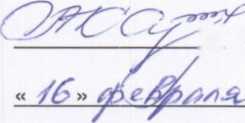 Регламенторганизации непрерывного индивидуального сопровождения несовершеннолетнего, находящегося в конфликте с законом, и его семьиI. Общие положенияРегламент организации непрерывного индивидуального сопровождения несовершеннолетнего, находящегося в конфликте с законом, и его семьи (далее - Регламент) определяет содержание и порядок действий органов и учреждений системы профилактики безнадзорности и правонарушений несовершеннолетних Курганской области при организации непрерывного индивидуального сопровождения несовершеннолетнего, находящегося в конфликте с законом, и его семьи (далее - сопровождение).Регламент разработан в рамках реализации государственной программы Курганской области «Завтра начинается сегодня» в целях обеспечения согласованных действий органов и учреждений системы профилактики безнадзорности и правонарушений несовершеннолетних Курганской области (далее - субъекты профилактики) по реализации государственной семейной политики на территории Курганской области, направленной на профилактику безнадзорности, социального сиротства и правонарушений несовершеннолетних, оказание своевременной и квалифицированной помощи несовершеннолетним и членам их семей.Регламент разработан в соответствии с:Конституцией Российской Федерации;Федеральным законом от 24 июня 1999 г. № 120-ФЗ «Об основах системы профилактики безнадзорности и правонарушений несовершеннолетних»;Федеральным законом от 28 декабря 2013 г. № 442-ФЗ «Об основах социального обслуживания граждан в Российской Федерации»;Законом Курганской области от 27 декабря 2013 г. №107 «О системе профилактики безнадзорности и правонарушений несовершеннолетних в Курганской области»;Законом Курганской области от 28 октября 2002 г. № 241 «О комиссиях по делам несовершеннолетних и защите их прав на территории Курганской области»;Законом Курганской области от 30 декабря 2005 г. №107 «О наделении органов местного самоуправления муниципальных образований Курганской области государственными полномочиями Курганской области по осуществлению отдельных видов деятельности по профилактике безнадзорности и правонарушений несовершеннолетних»;постановлением Правительства Курганской области от 24 мая 2016 г. № 138 «О государственной программе Курганской области «Завтра начинается сегодня»;порядком межведомственного взаимодействия органов и учреждений системы профилактики безнадзорности и правонарушений несовершеннолетних по выявлению и сопровождению несовершеннолетних и семей, находящихся в социально опасном положении (принят постановлением комиссии по делам несовершеннолетних и защите их прав при Правительстве Курганской области от 13 февраля 2014 года № 3);комплексом мер межведомственного характера по исполнению норм законодательства в вопросах защиты прав несовершеннолетних участников уголовного процесса (разработан во исполнение постановления комиссии по делам несовершеннолетних и защите их прав при Правительстве Курганской области от 24 октября 2014 года);примерным алгоритмом действий органов и учреждений системы профилактики безнадзорности и правонарушений несовершеннолетних в защите прав и законных интересов несовершеннолетних, отбывающих наказание в учреждениях уголовноисполнительной системы, а также освобожденных из воспитательных колоний и вернувшихся на территорию Курганской области (принят постановлением комиссии по делай несовершеннолетних и защите их прав при Правительстве Курганской области от 18 декабря 2014 года № 2);примерным алгоритмом координации территориальными комиссиями по делам несовершеннолетних и защите их прав Курганской области проведения индивидуальной профилактической работы в отношении подростков, осужденных к Услоежой мере наказания и совершивших повторные преступления (принят постановлением комиссии по делам несовершеннолетних и защите их прав при Правительстве Курганской области от 18 декабря 2015 года № 1);методическими рекомендациями по межведомственному взаимодействию органов и учреждений системы профилактики безнадзорности и правонарушений несовершеннолетних по вопросам оказания помощи осужденным несовершеннолетним, отбывающим наказание, не связанные с лишением свободы, и несовершеннолетним, освобожденным из мест лишения свободы (письмо Министерства образования и науки РФ исх. от 28 июля 2016 г. № 07-3188);К субъектам профилактики - участникам сопровождения относятся: комиссия по делам несовершеннолетних и защите их прав Курганской области (далее - КДН и ЗП);орган местного самоуправления, осуществляющий управление в сфере образования (далее - МОУО);структурное подразделение органов местного самоуправления муниципального района (городского округа) Курганской области, исполняющее отдельные государственные полномочия Курганской области по опеке и попечительству (далее - органы опеки и попечительства);структурное подразделение (специалист) органов местного самоуправления муниципального района (городского округа) Курганской области по делам молодежи (далее - отдел по делам молодежи);структурное подразделение (специалист) органов местного самоуправления муниципального района (городского округа) Курганской области по делам культуры (далее - отдел культуры);структурное подразделение (специалист) органов местного самоуправления муниципального района (городского округа) Курганской области по физической культ/ре и спорту (далее - отдел физической культуры и спорту); территориальный орган внутренних дел (далее - ОВД);органы следствия и дознания муниципального района (городского округа) Курганской области (далее - органы следствия);Центр временного содержания для несовершеннолетних правонарушителей Управления министерства внутренних дел Российской Федерации по Курганской области (далее - ЦВСНП);организации социального обслуживания Курганской области (далее — организации социального обслуживания);образовательные организации Курганской области (далее — образовательные организации);организации для детей-сирот и детей, оставшихся без попечения родителей, Курганской области (далее - организации для детей-сирот);государственное бюджетное учреждение «Центр помощи детям»; медицинские организации Курганской области (далее — медицинские организации);центры занятости населения по муниципальному району (городскому округу) Курганской области (далее - ЦЗН);организации культуры Курганской области (далее — организации культуры); детско-юношеские спортивные школы Курганской области (далее - ДЮСШ); учреждения уголовно-исполнительной системы (далее — учреждения УИИ);К несовершеннолетнему, находящемуся в конфликте с законом, относится несовершеннолетний, в отношении которого проводится индивидуальная профилактическая работа в соответствии с пунктом 1 статьи 5 Федерального закона от 24 июня 1999 г. № 120-ФЗ «Об основах системы профилактики безнадзорности и правонарушений несовершеннолетних» (далее - несовершеннолетний).Сопровождение несовершеннолетнего и его семьи строится на принципах: межведомственного взаимодействия - согласованность планов мероприятий,действий по их реализации и контроля за их выполнением между субъектами системы профилактики, максимальное использование ресурсов реабилитационного пространства;непрерывной работы - совокупность выстроенных действий, направленных на снижение риска совершения противоправного деяния;индивидуального подхода - осуществление реабилитационного процесса с учете м выявленных потребностей	и индивидуальных особенностейнесоЕ1ершеннолетнего и его семьи;законности - соблюдение требований действующего законодательства по профилактике безнадзорности и правонарушений несовершеннолетних, работе с несовершеннолетними и их семьями;распределение сфер ответственности - закрепление за конкретными исполнителями определенного круга задач в рамках ведомственной компетенции, осуществление которых необходимо для достижения поставленных задач.Уровни сопровожденияПрофилактическое сопровождение (1 уровень) - комплекс мероприятий, напрг1вленных на осознание несовершеннолетним недопустимости совершения противоправных деяний и наступления правовых последствий, коррекцию и гармонизацию детско-родительских отношений, нивилирование факторов риска семейных и подростковых кризисов, организация досуговой занятости.Организация профилактического сопровождения осуществляется в соответствии с порядком межведомственного взаимодействия органов и учреждений системы профилактики безнадзорности и правонарушений несовершеннолетних по выявлению и сопровождению несовершеннолетних и семей, находящихся в социально опасном положении, а также действующим законодательством по профилактикебезнадзорности и правонарушений несовершеннолетних.Досудебное сопровождение (2 уровень) — комплекс мероприятий с несовершеннолетним, совершившим противоправное деяние и ожидающим решение суда, направленный на оказание психолого-педагогической помощи несовершеннолетнему, подготовку информации для суда с отражением причин и условий совершенного преступления, способствующей определению направлений реабилитации несовершеннолетнего и оказанию ему адекватной помощи.Организация досудебного сопровождения осуществляется в соответствии с комплексом мер межведомственного характера по исполнению норм законодательства в вопросах защиты прав несовершеннолетних участников уголовного процесса, а также действующим законодательством по профилактике безнадзорности и правонарушений несовершеннолетних.Постсудебное сопровождение (3 уровень) - реабилитационная работа с несовершеннолетним, совершившим противоправное деяние и осужденному к мере наказания, не связанной с лишением свободы, направленная на восстановление отношений несовершеннолетнего с социумом, детско-родительских отношений, формирование родительской поддержки по мотивированию несовершеннолетнего на правопослушное поведение в будущем.Организация постсудебного сопровождения осуществляется в соответствии с примерным алгоритмом координации КДН и ЗП проведения индивидуальной профилактической работы в отношении подростков, осужденных к мере наказания, не связанной с лишением свободы, и совершивших повторные преступления, а также действующим законодательством по профилактике безнадзорности и правонарушений несовершеннолетних.Пенитенциарное сопровождение (4 уровень) - реабилитационная работа с несовершеннолетним, совершившим противоправное деяние и отбывающим наказание в учреждениях УИИ, направленная на восстановление детско-родительских отношений, подготовку несовершеннолетнего, членов его семьи и ближайшего окружения к возвращению несовершеннолетнего в социум, профилактику рецидивной преступности.Организация пенитенциарного сопровождения осуществляется в соответствии с примерным алгоритмом действий органов и учреждений системы профилактики безнадзорности и правонарушений несовершеннолетних в защите прав и законных интересов несовершеннолетних, отбывающих наказание в учреждениях уголовноисполнительной системы, а также освобожденных из воспитательных колоний и вернувшихся на территорию Курганской области, а также действующим законодательством по профилактике безнадзорности и правонарушений несовершеннолетних.Постпенитенциарное сопровождение (5 уровень) - адаптационное сопровождение несовершеннолетнего, освобожденного из воспитательных колоний, направленное на активное его включение в социум посредством образовательных, досуговых, спортивно-оздоровительных, военно-патриотических, трудовых технологий, активизацию родительской поддержки.Организация постпенитенциарного сопровождения осуществляется в соответствии с примерным алгоритмом действий органов и учреждений системы профилактики безнадзорности и правонарушений несовершеннолетних в защите прав и законных интересов несовершеннолетних, отбывающих наказание в учреждениях уголовно-исполнительной системы, а также освобожденных из воспитательных колоний и вернувшихся на территорию Курганской области, а также действующим законодательством по профилактике безнадзорности и правонарушенийнесовершеннолетних.Профилактическое сопровождение осуществляется в отношении несовершеннолетнего, склонного к совершению противоправного деяния, а также несовершеннолетнего, в отношении которого КДН и ЗП координируется проведение индивидуальной профилактической работы.Досудебное, постсудебное, пенитенциарное и постпенитенциарное сопровождение осуществляется в отношении несовершеннолетнего, состоящего на учете в ОВД, учреждениях УИИ.Порядок организации сопровожденияПравовым основанием для начала сопровождения является поступление информации (выявление факта) о девиантном либо делинквентном поведении несовершеннолетнего в КДН и ЗП.КДН и ЗП:координирует разработку и реализацию комплекса мероприятий межведомственной индивидуальной программы социальной реабилитации (далее — ИПСР) в соответствии с уровнем сопровождения;назначает наставника (далее - наставник) - лицо, ответственное за сопровождение на основании постановления КДН и ЗП, из числа специалистов субъектов профилактики, или представителей некоммерческих общественных организаций, действующих на территории данного муниципального образования (городского округа; по согласованию), иных заинтересованных лиц, имеющих положительный жизненный опыт и заслуги перед жителям муниципального района (городского округа; по согласованию). Порядок назначения, содержание и организация деятельности наставников на территории муниципального образования Курганской области (далее - МО) определяется постановлением КДН и ЗП. утверждает ИПСР (либо вносимые изменения в ИПСР);осуществляет координацию межведомственного взаимодействия и общий контроль за сопровождением.Наставник (в соответствии с постановлением КДН и ЗП): устанавливает контакт с несовершеннолетним, родителями (законнымипредставителями) несовершеннолетнего, разъясняет порядок и цель сопровождения;устанавливает контакт с сотрудниками образовательной организации, в которой обучается несовершеннолетний, и (или) работодателем несовершеннолетнего, с целью получения характеризующего материала, в том числе осуществления профилактического контроля за подопечным.определяет приоритетные направления в реабилитационной работе с несовершеннолетним и его семьей в зависимости от уровня сопровождения;формирует у несовершеннолетнего социально-одобряемый жизненный сценарий и ответственность за поведение (совместно с субъектами профилактики);докладывает на заседаниях КДН и ЗП о ходе и результатах сопровождения согласно срокам, установленным в ИПСР.ОВД:выявляют лиц, вовлекающих несовершеннолетнего в совершение преступления и (или) антиобщественных действий или совершающих в отношении несовершеннолетних противоправные деяния, а также родителей несовершеннолетних (законных представителей) и должностных лиц, не исполняющих или ненадлежащим образом исполняющих свои обязанности по воспитанию, обучению и (или) содержанию несовершеннолетних, и в установленном порядке вносят предложения о применении к ним мер воздействия, предусмотренных действующим законодательством; рассматривают в установленном порядке заявления и сообщения об административных правонарушениях несовершеннолетнего, общественно опасных деяниях несовершеннолетнего, не достигшего возраста, с которого наступает уголовная ответственность, а также о неисполнении или ненадлежащем исполнении их родителями (законными представителями) либо должностными лицами обязанностей по воспитанию, обучению и (или) содержанию несовершеннолетнего;подготавливают материалы для рассмотрения возможности помещения несовершеннолетнего в ЦВСНП;участвуют в подготовке материалов, необходимых для внесения в суд предложений о применении к несовершеннолетнему, его родителям (законным представителям) мер воздействия, предусмотренных действующим законодательством;вносят в учреждения УИИ предложения о применении к несовершеннолетнему, контроль за поведением которого осуществляют учреждения УИИ, мер воздействия, предусмотренных действующим законодательством;информируют субъекты профилактики о правонарушениях и об антиобщественных действиях несовершеннолетнего, о причинах и об условиях, этому способствующих;принимают участие в установленном порядке в уведомлении родителей (законных представителей) несовершеннолетнего о доставлении несовершеннолетнего в ОВД в связи с совершением им правонарушения или антиобщественных действий.ЦПМПП:проводит	психолого-медико-педагогическое	обследованиенесовершеннолетнего в целях своевременного выявления особенностей в физическом или психологическом развитии и отклонений в поведении несовершеннолетнего;подготавливает и направляет в КДН и ЗП рекомендации по оказанию помощи и организации процесса социализации (ресоциализации) несовершеннолетнего на основании результатов проведенного обследования;оказывает консультативную помощь родителям (законным представителям), специалистам субъектов профилактики по организации процесса социализации (ресоциализации) несовершеннолетнего;осуществляют психолого-педагогическое сопровождение несовершеннолетнего на стадии уголовного делопроизводства.Образовательные организации:проводят диагностику и анализ личности несовершеннолетнего и социальной ситуации развития, определяют ресурсы для социализации (ресоциализации) несовершеннолетнего;оказывают социально-психологическую и педагогическую помощь несовершеннолетнему, его родителям (законным представителям) в конфликтах, трудных жизненных ситуациях, случаях правонарушений обучающихся несовершеннолетних, в том числе в рамках деятельности школьных служб примирения;проводят коррекцию межличностных отношений несовершеннолетнего, восстановление его социального статуса в коллективе сверстников по месту учебы; организуют досуговую занятость несовершеннолетнего;осуществляют психолого-педагогическое сопровождение несовершеннолетнего на стадии уголовного делопроизводства;Организации социального обслуживания:проводят диагностику семейных и детско-родительских отношений, определяют ключевые проблемы и ресурсы семьи;проводят обследование жилищно-бытовых условий проживания несовершеннолетнего и его семьи;предоставляют социальные услуги несовершеннолетнему и членам его семьи согласно индивидуальной программе предоставления социальных услуг и (или) ИПСР;проводят мероприятия, направленные на восстановление утраченных контактов несовершеннолетнего с семьей и (или) внутри семьи, в том числе дистанционно;осуществляют психолого-педагогическое сопровождение несовершеннолетнего на стадии уголовного делопроизводства;осуществляют организационно-методическое сопровождение; проводят мониторинг исполнения ИПСР несовершеннолетнего; осуществляют сопровождение реализации ИПСР (собирают предложения в ИПСР, готовят отчет о выполнении) согласно п.2.3.2 Порядка межведомственного взаимодействия органов и учреждений системы профилактики безнадзорности и правонарушений несовершеннолетних по выявлению и сопровождению несовершеннолетних и семей, находящихся в социально опасном положении (принятого постановлением комиссии по делам несовершеннолетних и защите их прав при Правительстве Курганской области от 13 февраля 2014 года № 3);организуют мероприятия, включая дистанционно, для поддержки несовершеннолетнего, отбывающего наказание, с семьей, согласно п. 7.2 Примерного алгоритма действий органов и учреждений системы профилактики безнадзорности и правонарушений несовершеннолетних в защите прав и законных интересов несовершеннолетних, отбывающих наказание в учреждениях уголовно-исполнительной системы, а также освобожденных из воспитательных колоний и вернувшихся на территорию Курганской области (принятого постановлением комиссии по делам несовершеннолетних и защите их прав при Правительстве Курганской области от 18 декабря 2014 года № 2).Медицинские организации:выявляют наличие или отсутствие психических расстройств. В случае наличия психических расстройств определяют течение заболевания, оказывают необходимую помощь;выявляют наличие или отсутствие зависимости от психоактивных веществ. В случаю наличия зависимости оказывают необходимую наркологическую помощь.подготавливают и направляют в КДН и ЗП рекомендации по оказанию помощи и организации процесса социализации (ресоциализации) несовершеннолетнего на основании результатов проведенных обследований.осуществляют контроль	за прохождением несовершеннолетнимдиспансеризации, а также оказания ему специализированной диагностической и лечебно-восстановительной помощи в соответствии с действующим законодательством.ЦЗН;оказывают содействие несовершеннолетнему в профессиональной ориентации и получении им специальности, образования, трудоустройстве.Отдел по делам молодежи, отдел культуры и организации культуры, отдел физической культуры и спорту, ДЮСШ:предоставляют профильные услуги несовершеннолетнему; организуют досуговую занятость несовершеннолетнего посредством привлечения его к занятиям в художественных, технических, спортивных и других клубах, кружках, секциях, способствуют его приобщению к ценностям отечественной и мировой культуры.Учреждения УИИ:проводят культурно-воспитательную работу с несовершеннолетним подозреваемым и обвиняемым;проводят работу по исправлению несовершеннолетнего осужденного; организуют оказание несовершеннолетнему осужденному медицинской помощи, получение им начального общего, основного общего, среднего общего, а также; среднего профессионального образования по программам подготовки квалифицированных рабочих, служащих;оказывают несовершеннолетнему осужденному помощь в социальной адаптации;проводят воспитательную работу с несовершеннолетним осужденным, оказывают ему помощь в трудоустройстве;осуществляют контроль за поведением несовершеннолетних осужденных, которым назначено условное осуждение;проводят мероприятия профилактического характера с несовершеннолетним и членами его семьи, направленные на формирование семейных ценностей как фактора, способствующего адаптации несовершеннолетнего в обществе и предотвращения рецидивной преступности.Субъекты профилактики (органы, указанные в пункте 1.4. Регламента): осуществляют сопровождение несовершеннолетнего в соответствии с ИПСР идействующими нормативными правовыми документами в пределах установленных полномочий;вносят предложения в КДН и ЗП о корректировке ИПСР и организации непрерывного индивидуального сопровождения несовершеннолетнего, находящегося в конфликте с законом, и его семьи.IV. Заключительные положенияДеятельность субъектов профилактики основывается на принципах законности, демократизма, гуманного обращения с несовершеннолетним и действий исключительно в его интересах, поддержки семьи и взаимодействия с ней, индивидуального подхода к несовершеннолетнему с соблюдением конфиденциальности полученной информации, обеспечения ответственности должностных лиц и граждан за нарушение прав и законных интересов несовершеннолетнего.Субъекты профилактики несут ответственность за несвоевременное предоставление информации и принятие мер в рамках сопровождения несовершеннолетнего и его семьи в соответствии с действующим законодательством.Критериями оценки результатов сопровождения являются:удельный вес несовершеннолетних, совершивших преступления или принявших в них участие, в общей численности несовершеннолетних, процент;удельный вес несовершеннолетних, совершивших преступление повторно, в общей численности несовершеннолетних, совершивших преступление, процент;          число преступлений и правонарушений, совершенных несовершеннолетними, факт;доля несовершеннолетних в конфликте с законом, охваченных программами межведомственного сопровождения, в том числе вовлеченных в социально- реабилитационные программы, от общего числа несовершеннолетних, находящихся в конфликте с законом, процент.